СодержаниеВведение                                                                                                           2-3Технология современности                                                                            Историческая справка: первопроходцы                                             3-4Материалы: виды, свойства применение                                           4-6SLA печать – стандарты, разновидности                                              7Инженерные смолы                                                                              7-9Стоматологические и медицинские смолы                                      9-10Правила биосовместимости                                                                 10MJM печать                                                                                        10-11Электро-лучевая печать (EBM)                                                       11-12Заключение                                                                                                       13Источники                                                                                                         14ПриложениеСловарь                                                                                               14-15Пути исследования                                                                            15-16Опрос. ДиаграммаВведение.Мы живем в 21 веке. В веке современных технологий, где каждый день появляется что-то новое. В настоящее время придумали уже много разных новшеств: смартфоны, планшеты, компьютеры и даже роботы, которые используют как в промышленности, так и в обычной жизни. Все они плотно вошли в нашу жизнь и стали неотъемлемой ее частью. С недавнего времени разработана и внедрена в мир технология 3D-печати. С момента её появления и до настоящего времени она стремительно интегрируется в нашу повседневность. Данная технология нашла свое применение как в промышленных масштабах (изготовление приборов, строительство домов, изготовление имплантатов для использования в медицине и ветеринарии…), так и в бытовых условиях. Многие увлечённые люди в домашних условиях собирают оборудование и используют данную технологию для ремонта бытовых устройств, а также изготовлении сувениров и игрушек для детей.Бурное развитие 3D-печать с 2010 года в связи с массовым использованием в быту различных полимеров (пластмассы). Учитывая, что в настоящее время данная технология имеет масштабное применение во всех областях нашей жизни, ее появление, а также доступность специального оборудования для её реализации, послужили толчком, который позволяет воплотить самые различные задумки в свет.3D-печать – технология, развивающаяся очень, и очень быстро, а также находит применение в различных отраслях промышленности, медицины, быта.Цель: сформировать систему знаний технологии 3D-печати.Задачи:собрать по теме материал и произвести его анализ.рассмотреть теоретические и практические основы процесса.привлечь внимание экспертов.Методы: анализ, сопоставление, сравнение, интервьюОбъект исследования: технология 3D-печатиАктуальность: привлечение внимания к изучению и освоению технологии 3D-печати.Гипотеза: данная технология необходима, в дальнейшем будет развиваться и совершенствоваться.Технология современности.Историческая справка: первопроходцы.  3D-печать существует уже несколько десятилетий, но основной большой всплеск получила только за последние 10 лет. В конце 70-х годов 20 века началась разработка технологии и специальных устройств и оборудования. А в 80-х появились первые образцы оборудования и материалов для 3D-печати.  Сотрудник промышленного исследовательского института в Японии, Хидео Кодама в 1981 году изобрел 2 новых способа изготовления 3D моделей из пластика., он уже напечатал первый образец, но не завершив оформление патента Хидео Кодама потерял приоритет официального изобретателя. В итоге американский изобретатель Чак Халл запатентовал созданный им в 1983 году аппарата для стереолитографии, который считается на сегодняшний день создателем 3D печати.   Первые образцы оборудования были крайне громоздкими, а сам процесс 3D-печати оставлял очень много вопросов к скорости работы и качеству прототипирования. Изменить это смог Скотт Крамп. Он в 1988 году разработал технологию, а в 1989 году подал заявку на патент изобретения, обозначенного как: аппарат для создания трехмерных объектов методом послойного наплавления.  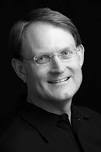 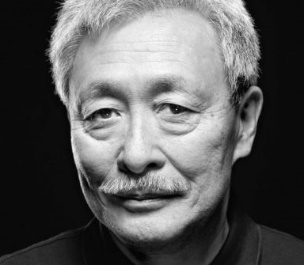 Технология, которую разработал Крамп получила название «моделирование методом наплавления (FDM)» и на сегодняшний день является самой используемой технологией 3D-печати. Сам разработчик приступил к ее промышленному освоению в том же 1989 году, учредив для этих целей (вместе с супругой) одного из нынешних лидеров индустрии – компанию Stratasys. Свой первый 3D принтер компания продала в 1992 году.Сам термин 3D-печать впервые появился в 1993 году и относился к технологии нанесения порошкового слоя с использованием стандартных и струйных печатающих головок, разработанных в Массачусетском технологическом институте (MIT).К 1993 году относится и еще одно, весьма важное для индустрии объемной печати, событие – в этом году была основана и начала свою работу компания Solidscape, представившая на рынок высокоточное оборудование 3D-печати, работающее по технологии “точка к точке” (“dot-on-dot”). Важной датой в мировой истории индустрии 3D-печати является 29 мая 2008 года. В этот день появился первый 3D принтер, способный частично распечатать сам себя. Машина, получившая название Darwin, была разработана в рамках проекта RepRap (сокращение от Replicating Rapid Prototyper – самовоспроизводящийся механизм для быстрого изготовления прототипов), основанного Эдрианом Боуэром из университета Бата, Англия. Проект был впервые анонсирован за 3 года до этого в виде идеи, предполагавшей создание 3D принтера, способного воспроизводить самого себя. Но ключевой частью проекта было условие доступности технической документации по оборудованию и программному обеспечению должны находиться в свободном доступе.В 2010 году, когда окончательно истекли сроки действия патентов уже упомянутых компаний-первопроходцев, большинство компания и частных лиц получили возможность для усовершенствования и изучения нового оборудования в индустрии технологии 3D-печати.И так, начиная с 2010 года индустрия аддитивных технологий развивается едва ли не в геометрической прогрессии, совершенствуя технологические решения, основное и вспомогательное оборудование, а также, проникая в новые сферы производства, бизнеса и общественной жизни. Сейчас в 2022 году все более совершенствуется и развиваются данные технологии.Материалы: виды, свойства, применение.Для печати на 3D принтерах используют специальный пластик, которого существует большое количество видов. Рассмотрим самые распространённые из них.авторская таблицаТаким образом, делаем вывод, что «классическая» 3D-печать разнообразна в плане материалов и не очень сложная в освоении. SLA печать – стандарты, разновидности.  Один из способов печати который изобрел Хидео Кодамы это фотополимерная (SLA) 3D-печать, которая использует другие принтеры, по сравнению с обычными. Обычные 3D принтеры используют пластик, а фотополимерные- смолу, которая засвечивается ультрафиолетом.Также, как и у пластика, у смолы есть разновидности. Сейчас вы узнаете о самых известных и популярных видах.Стандартные SLA смолы.Из данного типа смол получаются детали с высокой жесткостью, детализацией и гладкой поверхностью. Низкая стоимость смол, делает их идеальными для прототипов. авторская таблицаИнженерные SLA смолы.Инженерные смолы, в отличии от стандартных, более прочные, но требуют дополнительного отверждения ультрафиолетом. Инженерные фотополимерные смолы также бывают разные, например, смола- Tough, которая является аналогом ABS пластика. Смола Tough.Данная смола была разработана для печати моделей, которые должны выдерживать высокие нагрузки и были прочными. Из данного материала получаются прочные, устойчивые к разрушению детали и функциональные прототипы, такие как корпус с защелкивающимися соединениями.авторская таблицаСмола Durable.Durable-прочная смола, которая представляет собой износостойки и гибкий материал, из которой получаются модели с гладкой глянцевой поверхностью и высокой устойчивостью к деформации. Из данной смолы идеально изготавливать втулки, различные функциональные соединения и т.д.авторская таблицаСмола Flexible.Резиноподобная смола Flexible которая позволяет изготавливать гибкие детали. Этот материал имеет низкий порог упругости при растяжении и высокое удлинение при разрыве, и он хорошо подходит для деталей, которые будут согнуты или сжаты. авторская таблицаСтоматологические и медицинские смолы.Фотополимерная смола для медицинских приборов - Custom Medical Appliances (биосовместимость 1 класса)Биосовместимые смолы класса 1 могут быть использованы для изготовления медицинского оборудования, такого как, например, хирургические шаблоны. Детали, напечатанные на этой смоле, можно стерилизовать паром для непосредственного использования в операционной. авторская таблицаСтоматологическая смола - Dental Long Term (биосовместимая класса 2А).Эти смолы специально разработаны для долгосрочных стоматологических приспособлений. Биосовместимые смолы класса 2А могут контактировать с организмом человека до года. авторская таблицаВысокая устойчивость к разрушению и износу делают данную смолу идеальным вариантом для изготовления жестких шплинтов или фиксаторов.Рассмотрим и выясним правила биосовместимости.Правила биосовместимости класса 1 касаются материалов, которые разрешено использовать для: Устройств, которые контактируют с неповрежденной кожей.Приспособлений для временного применения или кратковременного использования в ротовой полости или ушном канале, или в полости носа.Многоразовые хирургические инструменты.Правила биосовместимости класса 2a касаются материалов, которые разрешено использовать для: Устройств, которые вступают в контакт с биологическими жидкостями или открытыми ранами. Устройств, используемые для введения веществ в организм человека или удаления веществ и из него. Инвазивных краткосрочных устройств, такие как инвазивные хирургические элементы. долговременных имплантируемых устройств, помещенных в зубы.И так, мы делаем вывод, что смола 1 класса больше подходит для «поверхностного» лечения, нежели смола 2 класса, которая может внедряться в тело на более продолжительный срок.MJM печать.Multi Jet Modeling (Мультиструйное моделирование)- технология 3D-печати, основанная на многоструйном моделировании с помощью фотополимерного или воскового материала. У данного вида печати есть небольшая особенность в отличие от других, на печатающей головке присутствует ультрафиолетовая лампа, которая засвечивает только что нанесенные частицы материала. Основным материалом является фотополимер, так же как у SLA печати, а вспомогательным- восковая структура, которая служит опорой для навесных элементов будущей модели. После печати восковые поддержки выплавляются в специальной печи.Преимущества:Высокая точность готовых изделий, так как построение состоит из мельчайших капель жидкого фотополимера, которая недоступна 3D принтерам, работающим на пластике.Большой выбор материалов, так как принтеры для данного вида, могут работать как с восковыми, так и с полимерными материалами.И так, данная технология подходит для печати деталей и моделей, где нужна высокая точность. EBM печать. Еще один вид 3D печати- электро-лучевая печать (EBM). В 1986 г. Карл Декарт предложил свою технологию, которая получила название выборочное лазерное спекание. Его суть заключалась в действии на порошковые материалы (композиты, пластик, металлы) лазерного пучка, который приводил их к сплавлению и, таким образом, слой за слоем формировалась деталь. В 1997 году была основана Шведская компания Arcam AB, которая усовершенствовала эту технологию и назвала ее электронно-лучевая плавка (Electron Beam Melting, EBM). Во время печати, камера принтера находиться под искусственным вакуумом. Это необходимо для сохранения свойств титана, который теряет их при плавке. Также это помогает нагреву, дело в том, что газовая или воздушная среда создает слишком высокое сопротивление для электронов.Оборудование Arcam AB работает со следующими типами порошкообразных металлов:Arcam Ti6Al4V- это наиболее используемый в аэрокосмической и медицинской сферах титановый сплав. Arcam ASTM F75 CoCr- сплав на основе кобальта. Используется в производстве деталей для газовых турбин, а также в медицине для протезирования и различных имплантатов.EBM печать используют в следующих сферах:В медицине для печати протезов, так как позволяет получить идеально подходящие протезы и имплантаты на основе титана и кобальта, которые обладают хорошей биосовместимостью с человеческий организмом.Аэрокосмическая сфера. Детали, изготовленные методом электронно-лучевой плавки, обладают отличной прочностью при небольшом весе. Эту технологию используют такие крупные компании, как Boeing, Lockheed Martin и NASA для производства деталей двигателей и элементов летательных аппаратов.	Преимущества данного вида технологии:Модели и детали, напечатанные по данной технологии, обладают отличной микроструктурой по сравнению с литьем.Точность изготовления моделей, которая составляет ±0,2 мм на длине 100 мм.Возможность производства сразу нескольких изделий.3D-печать происходит в камере при температуре 700-1000°C. Это позволяет не остывать одной части детали в то время, как другая разогрета. Процесс охлаждения происходит равномерно по всей поверхности после окончания печати. Благодаря этому отсутствует эффект усадки и внутренних напряжений изделия, что влияет на ее прочность.Также у данного вида есть недостаток. В данный момент точность ограничена в 0,2 мм. Это приводит к небольшой шероховатости готовых изделий.Таким образом EBM печать подходит для сфер деятельности, где используют сплавы металлов, нужна точность и прочность.Заключение.Подведем итог:Цель, поставленная мной выполнена.Мы узнали историю о первых создателях, кто и какие способы печати изобрел, усовершенствовал и дальнейшем развивал.Познакомились с материалами, их разновидностями, свойствами и сферы, условия применения.Узнали о таком виде печати как SLA, о тонкостях, работе, печати и о ее создателе.Мы узнали, каким видом сырья печатают SLA принтеры- это специальная смола, о видах этой смолы, ее плюсах и минусах.Еще узнали о стоматологических и медицинских смолах, где и какие виды таких смол используют, правилах совместимости разных классов смол.Познакомились с видом печати, как MJM, который использует восковой полимер в качестве дополнения к печати.Узнали о EBM печати, которая использует вместо пластика сплавы металлов, что отличает ее от других видов.И так, все-таки будущее гораздо ближе, чем мы думаем. Возможности 3D-принтера велики. Объемная печать скоро плотно войдет в нашу жизнь, а значит у этой технологии большое будущее. Ее развитие продолжается, совершенствуется. Появляется разные виды печати, разновидности сырья, (применений этих печатей). Могу предполагать, что из 3D-печати могут произойти такие же интересные, современные и необычные отрасли, технологии, которые так же, как и 3D внесут вклад в развитии человечества. Думаю, что могут появится специальные факультеты, которые будут направленны на данную сферу деятельности. Думаю, что также будет полезным создать в школе кружки, которые будут набирать школьников на обучение этой технологии. Надеюсь, что еще большее количество подростков, студентов, молодёжи будет увлечено данной индустрией, технологией.ИсточникиИнтервью с директором фирмы по 3D-печати ATI.Материалы фонда фирмы ATI.Опрос- 10 человек.https://mplast.by/3D-печать (аддитивное производство)https://controlengrussia.com/История развитияhttps://lider-3d.ru/wiki/PLA пластикhttps://pplist.ru/ABS пластикhttps://3d-m.ru/PETG пластикhttps://3d-services.ru/SBS пластикhttp://filatrade.ru/FLEX пластикhttps://3dtool.ru/SLA смолы, инженерные смолы, стоматологические смолыhttps://3d.globatek.ru/3d_printing_technologies/mjm/ MJM печатьhttp://3dprofy.ru/ehlektronno-luchevaya-plavka-ebm/ EBM печатьПриложениеСловарьПолимер- вещества, состоящие из «мономерных звеньев», соединённых в длинные макромолекулы химическими или координационными связями.Сополимер- разновидность полимеров, цепочки молекул которых состоят из двух или более различных структурных звеньев.PET пластик- термопластик, наиболее распространённый представитель класса полиэфиров, известен под разными фирменными названиями.Филамент- это термопластичное сырье для 3D-принтеров, моделирующих наплавление.Усадка- уменьшение объёма и линейных размеров отливок в процессе их формирования, а также охлаждения от температуры литья до температуры окружающей среды.Прототип- первоначальный образец.Прототипирование- быстрая «черновая» реализация базовой функциональности будущего продукта/изделия, для анализа работы системы в целом.Анонсировать, анонсирован- объявлять, объявлен.Аддитивные технологии- технологии послойного наращивания и синтеза объектов.Термоэластопласт- это полимерный материал, объединяющий в себе эластичность каучука и термопластические свойства, придающие изделию высокую текучесть в расплавленном состоянии.Фотополимер- вещество, изменяющее свои свойства под воздействием света, чаще ультрафиолетового.Запатентован- закрепленный патентом, признанный официально.SLA(стереолитография)- одна из технологий быстрого прототипирования.Пути исследованияПосещение крупнейшего производства по 3D-печати ATI в Ижевске и интервью с директором фирмы Савченковым Дмитрием Сергеевичем.Т: Сейчас попрошу вас ответить на некоторые вопросы. Скажите, как вас зовут, кем работаете и чем занимаетесь?Д: Здравствуй, меня зовут Савченков Дмитрий Сергеевич, занимаюсь 3D-печатью и работаю директором компании ATI.Т: С какого года вы занимаетесь 3D-печатью и почему выбрали именно это направление?Д: 3D-печатью я занимаюсь с 2013. Меня привлекла это технология, потому что на тот момент она была новой.Т: Сложна ли эта технология?Д: Технология в целом не сложная, но много нюансов, потому что сейчас растет спрос на инженерные высокотемпературные пластики и композитные материалы, а это требует соблюдения особых условий печати.Т: Какие известные компании, заведение, предприятия заказывали у вас печать?Д: Концерн Калашникова, Аксион, Купол, Выставочный центр Удмуртия, Ижевский радиозавод, Министерство спорта УР и МВД УР.Опрос мы провели среди людей возрастной группы 14-40 лет, разного пола, задав следующие вопросы:Что такое 3D-печать?В каких сферах возможно применение данной технологии?Ваше мнение, будет ли развиваться эта технология?Результаты получились следующие: На вопрос что такое 3D-печать большая часть опрошенных ответила, что это объемная, 3-х мерная печать моделей.Более интересные выводы были после ответов на вопрос о применение данной технологии. Ответы тут разошлись в очень разные направления. Самым большим количеством ответов была сфера строительства.Следующей по ответам была медицина.Самыми немногочисленными были: автомобильная индустрия, развлечения для дома, построение моделей и вещи интерьера.На вопрос о развитии технологии все 100% ответили положительно, так как она относительно новая, современная и интересная.Вид пластикаХарактеристикиПрименениеPLA - это сокращение от Polylactic Acid (полимолочная кислота), термопластичного полимера, который получают из возобновляемых источников, в частности из кукурузного крахмала или сахарного тростника.Изготавливается из натурального сырья, поэтому перерабатываемый. Нетоксичен. Температура плавления 190-220оС, температура стола 50-60ОС. Теряет прочность из-за ультрафиолета. Хрупкий.Самое распространённое применение- это пластиковые одноразовые стаканчики, пластиковые бутылки и упаковки.ABS - это инженерный пластик, обладающий многими важными характеристиками, главной из которых можно назвать высокую ударопрочность, механическую прочность и жесткость.Термопластическая смола. Температура печати 220-240оС, температура стола 80-100оС. Прочный и ударостойкий. Токсичен при долгом вдыхании паров, поэтому не рекомендуется находиться в рабочем помещении.  Высокая усадка.Используют в авто индустрии. Из данного пластика изготавливают спорт инвентарь. Также используют для изготовления корпусов и деталей для компьютеров. Медицина. Используют в быту.PETG - это производный пластика PET, который является его сополимером.Собрал все лучшие качества PLA и ABS. Низкий процент усадки, отличная спекаемость слоев и легкая обработка. Температура печати 220-240оС, температура стола 80-100оС. Высокая прочность и износостойкость. Хорошо выдерживает ударные нагрузки. Нетоксичен. Очень текуч.Используется для изготовления пищевых контейнеров, бутылок для воды, волок для одежды.SBS - материал для 3D печати, характеризующийся гибкой структурой в сравнении с ABS, низкой ломкостью в сравнении с PLA.Материал с высокой прозрачностью. Прочный и упругий. Низкая токсичность. Температура печати 230-260оС, температура стола 60-100оС. Низкий процент усадки. Легкая обработка как механически, так и химически. Плохая спекаемость слоев.Подходит для изготовления полупрозрачных ваз, игрушек, пищевых контейнеров, светильников. Также его используют для изготовления особых (кастомных) поворотников на мотоцикл или автомобиль.FLEX - это 3D филамент, объединяющий в себе свойства пластика и резины. FLEX, ТЭП или ТПЕ – целый класс материалов, который предназначен заменять силикон, резин и т. д. Аббревиатура расшифровывается, как термоэластопласт.Мягкий пластик, напоминающий резину или силикон. Прочный на разрыв, но в то же время гибкий. Температура печати 200-240оС, подогреваемый стол не обязателен. Стойкий к растворителям. Сложно обрабатывать механически и химически.Пластик данного типа используют для печати уплотнительных прокладок, стелек, ременных передач,гусениц или других моделей, требующих гибкости.ПлюсыМинусыВысокая детализация.Гладкая поверхность.Низкая цена.Хрупкость.Деформируются под действием температур.ПлюсыМинусыВысокая прочность моделей.Не подходит для моделей с тонкими стенками.Нестойкая к высоким температурам.ПлюсыМинусыВысокая износостойкость.ГибкостьВысокая ударопрочность.Не подходит для моделей с тонкими стенками.Низкая температура тепловой деформации.Низкий предел прочности на изгиб.ПлюсыМинусыВысокая гибкость.Низкая твердость.Высокая ударопрочность.Не обладает всеми свойствами настоящей резины.Со временем теряет свойства под действием солнечного света.Не подходит для моделей с тонкими стенками.ПлюсыМинусыГладкая поверхность.Высокая точность.Умеренное сопротивление износу и разрушению.ПлюсыМинусыВысокая точность.Высокая устойчивость к разрушению и износы.Высокая стоимость.